ПРИЗМАРЕШЕНИЕ ЗАДАЧ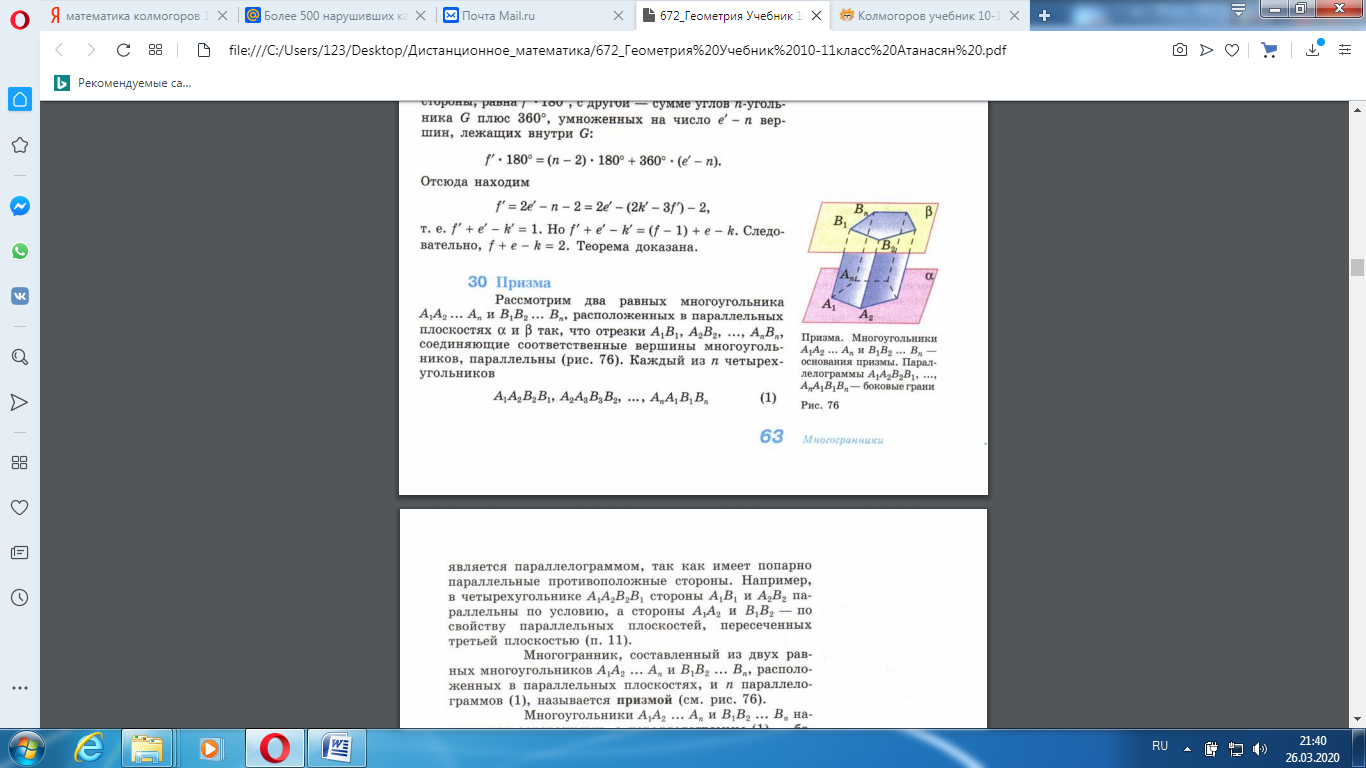 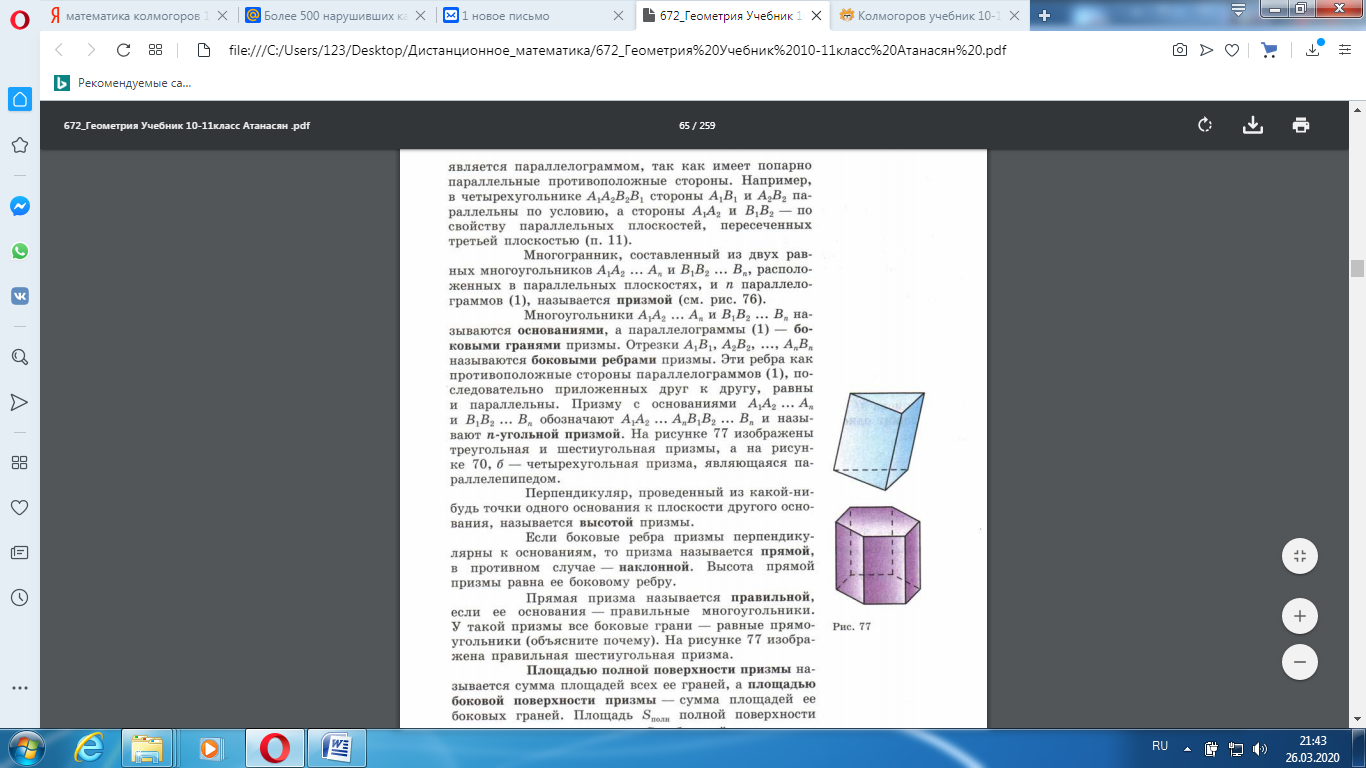 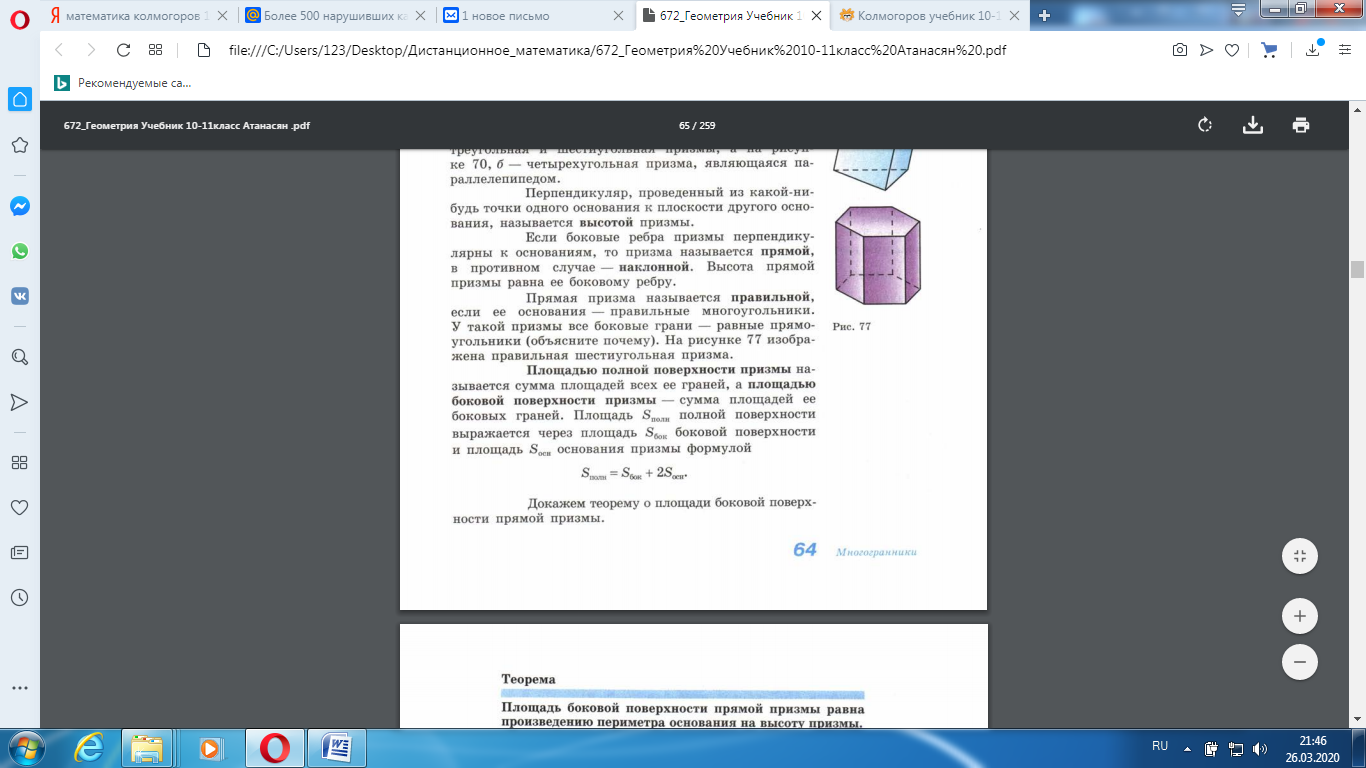 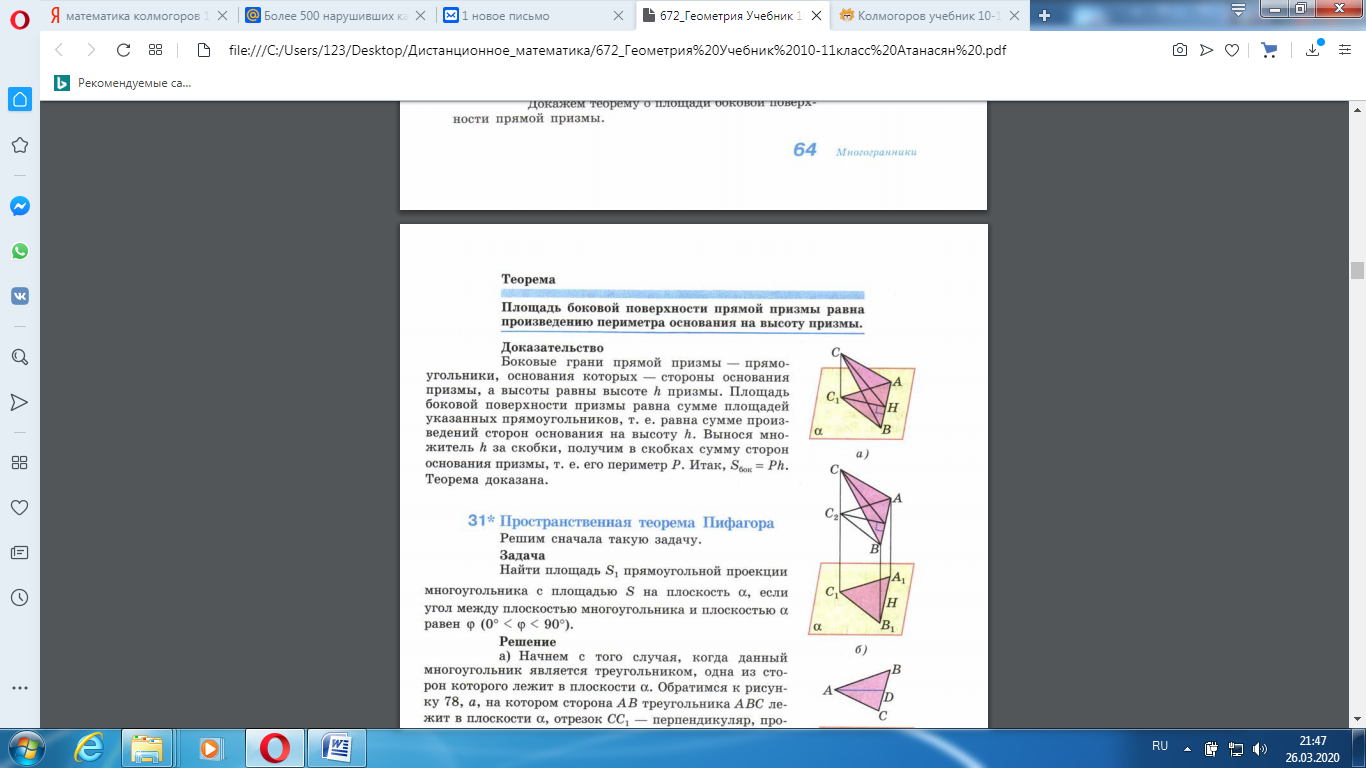 Примеры решений задач:Вычислите диагональ прямоугольного параллелепипеда, если его длина равна 12 см, ширина — 12 см и высота — 1 см.Решение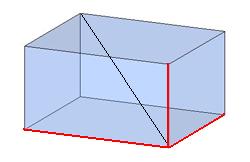 Квадрат диагонали прямоугольного параллелепипеда равен сумме квадратов трёх его измерений (длины, ширины и высоты):
D2=a2+b2+c2;D2=122+122+12;D2=144+144+1;D2=289;D=289√D=17 см.Основанием прямой треугольной призмы является прямоугольный треугольник с катетами 3 см и 4 см.Площадь большей боковой грани равна 90 см2.Вычислите высоту призмы.Решение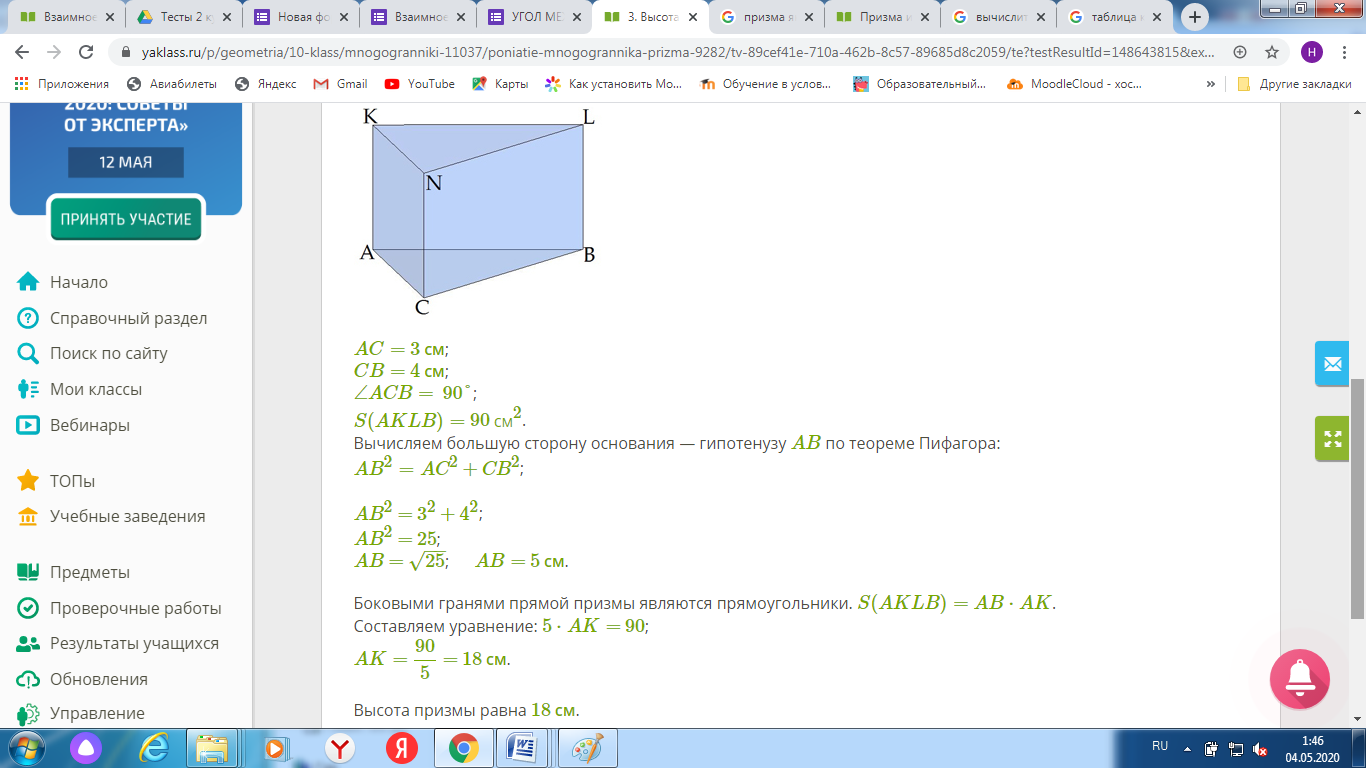 Диагональ правильной четырёхугольной призмы равна 16 см и образует с боковой гранью угол 30°. Вычисли площадь основания призмы.Решение.Углом между диагональю DF и боковой гранью DKGC является угол между наклонной и её проекцией на эту плоскость. FG — перпендикуляр к плоскости DKGC.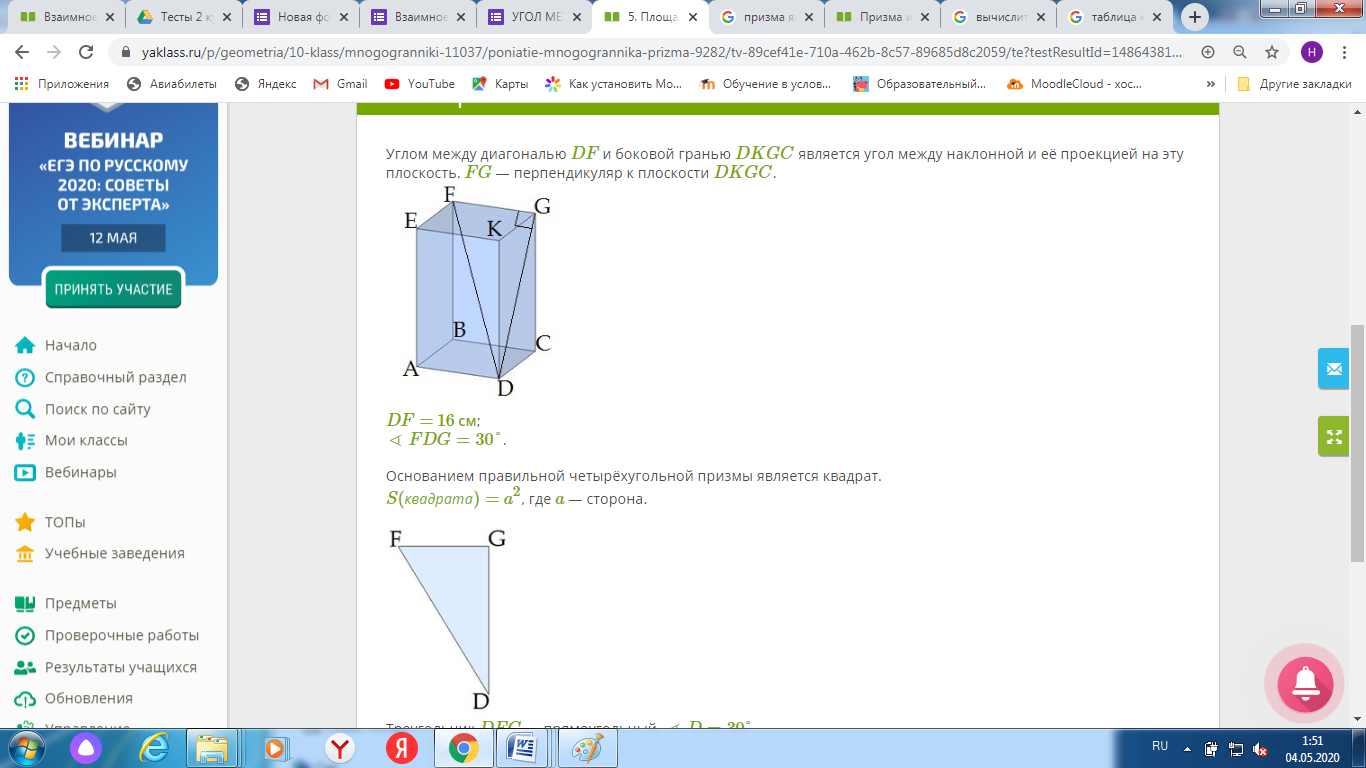 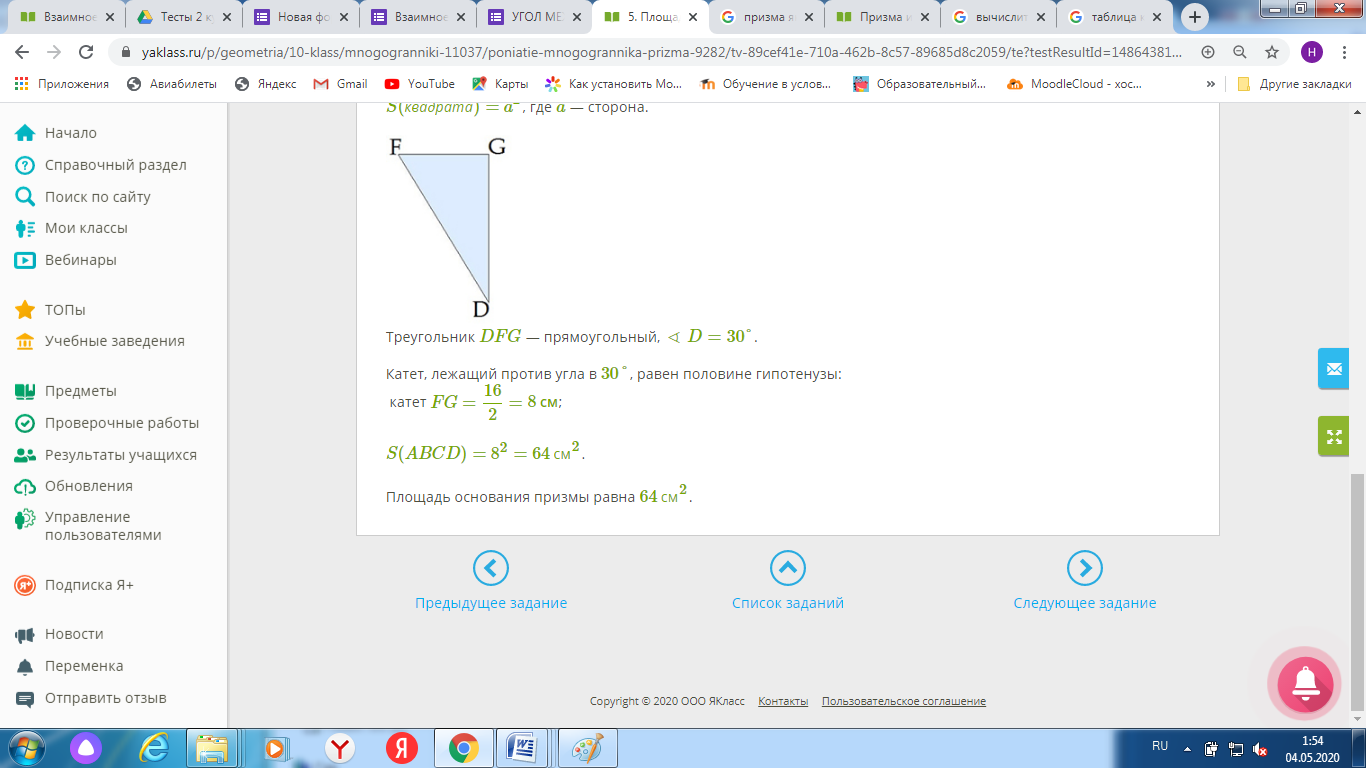 